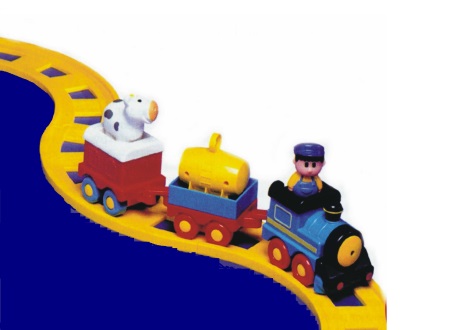                                     Муниципальное казенное дошкольное образовательное учреждение                                                    Тыргетуйский детский садНоябрьМерзнет ветер в ноябре, Холодом простужен: Он на утренней заре Встретился со стужей. Тучей неба синева От земли закрыта, И осенняя трава Инеем покрыта. Лед на лужице блестит, Лужа замерзает. Это к нам зима спешит,                 Осень провожает.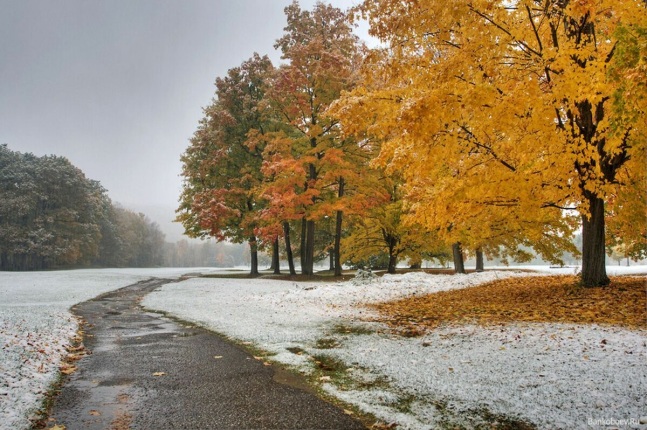 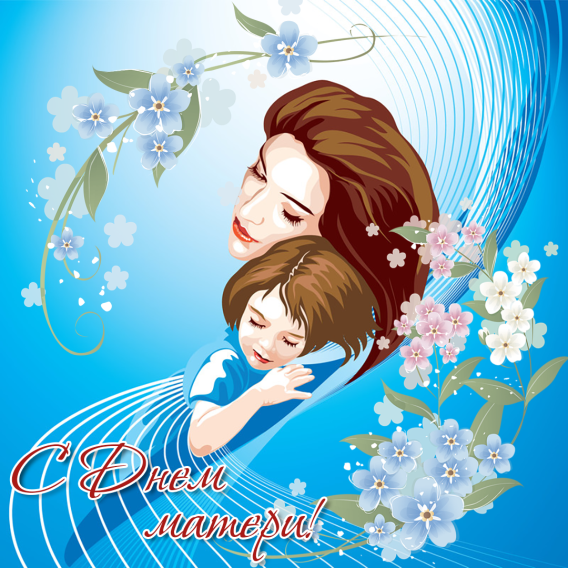 Ноябрь – последний месяц осени. В народе он имеет название «листогной». С деревьев осыпается листва, в воздухе пахнет сыростью, возможны заморозки, мокрый снег и слякоть. По народной пословице, «в ноябре зима с осенью борется». Все вокруг готовится к зимнему сну, небо становится пасмурным, все реже появляется солнышко.Приметы о погоде в ноябреКакая погода в ноябре, такая и в апреле будет.Ясная безоблачная погода в ноябре — признак скорого понижения температуры.Продолжительные и сильные похолодания в ноябре - к суровой зиме.Наш календарь на апрель4 ноября - День народного единства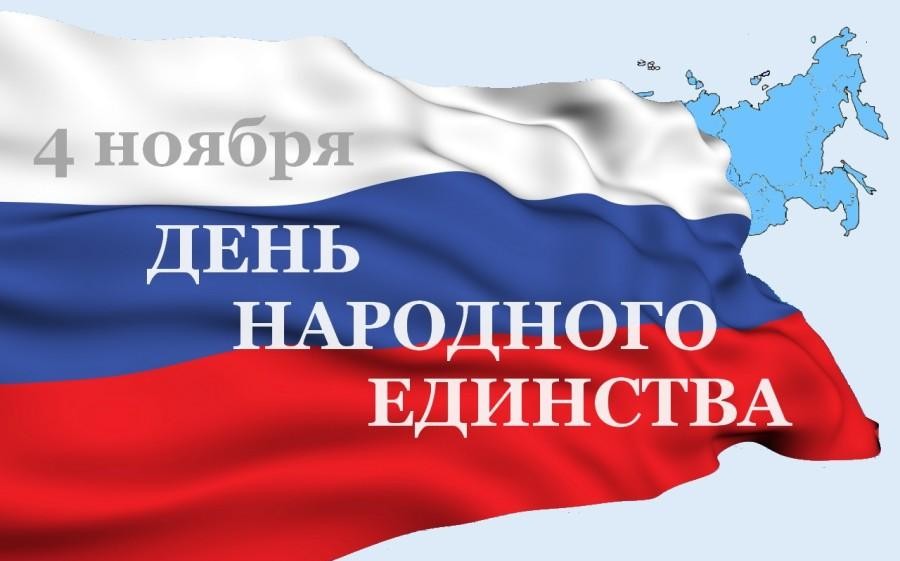 История Дня Народного Единства. День Народного Единства в России – это государственный праздник, который ежегодно отмечается 4 ноября. Дата эта была выбрана отнюдь не случайно. Несмотря на свою кажущуюся молодость, исторически День Народного Единства связан с далекими событиями начала 17-го века, когда в 1612 году Москва, наконец-то, была освобождена от польских интервентов. Именно 4 ноября народное ополчение под предводительством нижегородского воеводы Козьмы Минина и князя Дмитрия Пожарского успешно штурмовало Китай-Город, вынудив командование польской армии подписать немедленную капитуляцию. Первым в освобожденный город вступил Дмитрий Пожарский со священной иконой Казанской Божьей Матери в руках. Именно она, как свято верили на Руси, и помогла защитить Государство Московское от польского нашествия. В 1649 году царь Алексей Михайлович издал указ, что 4 ноября – это государственный праздник, день Казанской иконы Божьей матери. Праздник отмечали в России вплоть до Революции	1917	года. День народного единства в наше время. В честь дня Казанской иконы Божьей матери и славной победы русской армии над польскими интервентами, президент РФ В. Путин в 2005 году подписал указ об учреждении в России 4 ноября нового государственного праздника, Дня народного единства! Мы день народного единства Встречаем с радостью в душе.И неспроста – четыре векаС той даты памятной уже. Но есть ещё одна причина,Она важнее всех причин - Держава наша процветает,Пока народ её един!25 ноября – День материСамое прекрасное слово на земле – мама  Это первое слово, которое произносит человек, и оно звучит на всех языках мира одинаково нежно.Хоть праздник этот еще молодой, и традиций	празднования	и всенародной любви еще не приобрел, но хочется верить что он станет поистине любимым, почитаемым, святым!Мама - это начало нашей жизни, самый теплый взгляд, самое любящее сердце, самые добрые руки. Становясь матерью, женщина открывает в себе лучшие качества: доброту,     любовь     и     заботу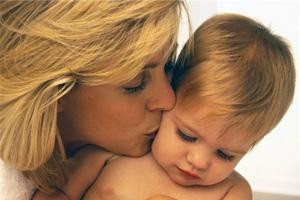 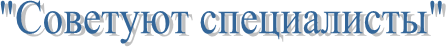 «Почему ребенок врет – и что с этим делать?» Оказывается, что применять навыки легкого и незамысловатого обмана ребенок начинает уже с 6 месяцев. Обычно это плач или смех, который малыш использует для привлечения внимания.       С возрастом ложь становится изощреннее.Причины детского вранья: Причин говорить неправду у ребенка несколько.Первая и самая очевидная — недостаток внимания со стороны взрослого. Дети от 3,5 лет уже вполне осознанно придумывают разные истории, чтобы мама и папа наконец-то заметили его:«Я бежал, бежал и очень сильно упал», — плачет малыш. И родители бегут к нему, жалеют. Когда эта маленькая ложь перестает вызывать нужную реакцию, ребенок придумывает что-то большее. Кстати, эта же причина, но уже более социально значимая, является одной из главных у подростков. Чтобы самоутвердиться, добиться расположения сверстников или влиться в новую компанию, подростки зачастую придумывают про себя сказки.Вторая причина — страх наказания. Малыш, получив один разпо попе и строгий выговор за пролитый сок, в следующий раз просто свалит всю вину на кота. Излишняя строгость и чрезмерные наказания за мелкие провинности — все это отличные поводы для того, чтобы вырастить лгунишку.Третья причина — подавление эмоций ребенка. Как только мама хмурит брови и показывает недовольство поведением своего малыша, которое, на ее взгляд, не соответствует правильному (малыш слишком  громко  жалуется  на боль  в животе  или  говорит  о том,  что  каша  невкусная),  то ребенку не остается ничего другого,  как  скрывать  свои  эмоции.  Подавление  истинных  чувств и эмоций в принципе очень опасно для психического и психологического здоровья ребенка, но также является причиной и для вранья. Ну и еще хотелось бы сказать о таком виде лжи, как фантазия.Фантазирование — самая  приятная  и безобидная  ложь.  Однако,  чтобы  она  не переросла в нечто отрицательное, что в дальнейшем может навредить и ребенку, и окружающим, фантазии нужно направлять в правильное русло.Каждый родитель, должен знать, что многие способности формируются в детском возрасте, поэтому мы должны помочь ребенку их заметить и развить.Что делать, чтобы ложь не стала привычкой и нормой общения?Для  дошкольников  и младших  школьников  возможен  следующий  вариант.  Опуститесь   до ребенка так, чтобы ваши глаза были на одном уровне. Спокойно расскажите ребенку о том, что  вы знаете о его лжи. Попросите его рассказать правду, уверив его в том, что не будете сердиться. Как только малыш решится и все вам расскажет, сдержите свое обещание. Не ругайтесь, не повышайте голос, не применяйте физическое наказание. Объясните ребенку, почему он поступил неправильно, вместе с ним разберитесь в ситуации и обязательно расскажите, как надо было поступить. В конце обнимите ребенка, скажите, что гордитесь им за то, что она оказался таким смелым и рассказал правду. И напомните ему, что вы всегда готовы прийти на помощь.Подавайте примерЕсли вы — честный человек, и ведете себя достойно, то велика вероятность, что ваш малыш вырастет таким же.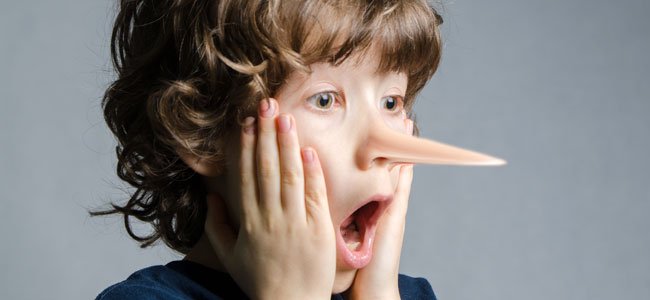 ребенка.Советы Неболейки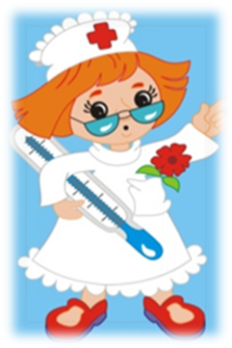 ГРИПП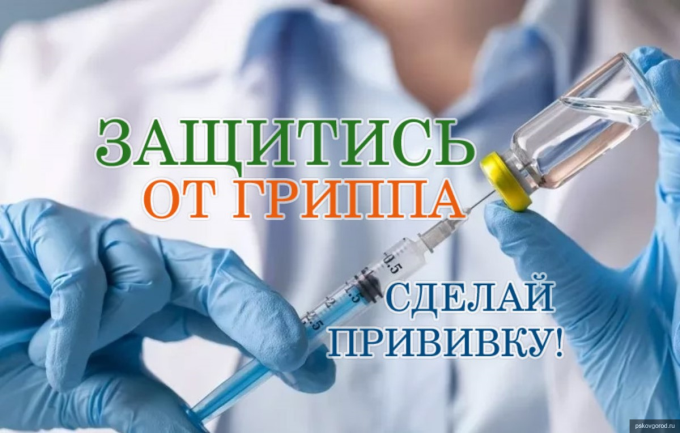 Грипп – это инфекционное заболевание, которое ежегодно поражает до 10-15% населения	каждой	страны. Вирус гриппа передается от человека к человеку очень легко и незаметно: при разговоре, кашле, чихании. Риск заболеть есть у каждого. Самый высокий риск распространения инфекции существует в детских коллективах.Чем опасен грипп? Большинство из нас считает, что это достаточно безобидное заболевание. Но, к сожалению, грипп – это та инфекция, которая дает наибольшее количество осложнений. Попав в организм, вирус гриппа размножается, разрушая клетки легких и других органов с высокой скоростью.Почему	необходимосделать прививку?			Грипп			–			это заболевание,						которое						можно предотвратить.	Наиболее			эффективным, удобным	и		безопасным		средством профилактики гриппа являются современные вакцины. Противогриппозные вакцины, применяемые в правильной дозе и	в	нужное			время,		защищают			от заболевания гриппом до		80%		детей			и взрослых. Если даже привитый человек и заболеет гриппом, он защищен от тяжелых осложнений.					Да					и					само заболевание протекает гораздо легче.Для	иммунизации	достаточно одной прививки, которую необходимо проводить до подъема заболеваемости, чтобы успел сформироваться прочный иммунитет, защищающий от гриппа. Обычно иммунитет формируется в течение двух-трех недель. Может ли вакцина нанести вред здоровью?Многие  родители   отказываются ставить прививку от гриппа детям, считая, что вакцина может нанести вред здоровью, и от нее нет пользы. Это миф: на самом деле прививка неопасна и не вызывает осложнений, в крайнем случае может проявиться покраснение на коже в месте укола, которое проходит через 2-3 дня, или небольшое повышение температуры. Даже, если ребенок от кого-то заразится гриппом, болезнь будет протекать в легкой форме, без осложнений.Почему надо ежегодно прививаться от гриппа?Некоторые отказываются от прививки, считая, что действие прошлогодней вакцинации  продолжается.  На   самом деле прививаться надо   ежегодно   по    2- м причинам:во-первых, состав вакцины меняется в зависимости от штамма вируса,во-вторых,	иммунитет от гриппа вырабатывается на срок от нескольких месяцев до года.Вакцинопрофилактика имеет большое значение не только в детском, но и во взрослом возрасте. Все сотрудники детского сада вместе с детьми ежегодно проходят вакцинацию против гриппа.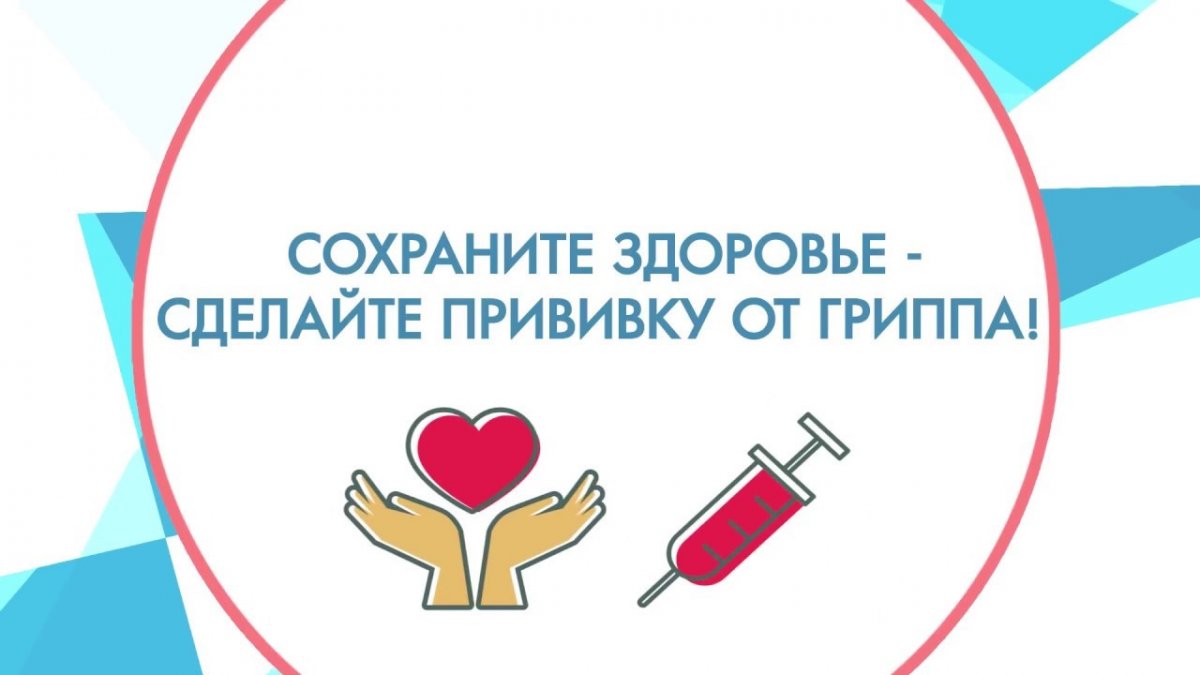 Фотоотчет за ноябрь!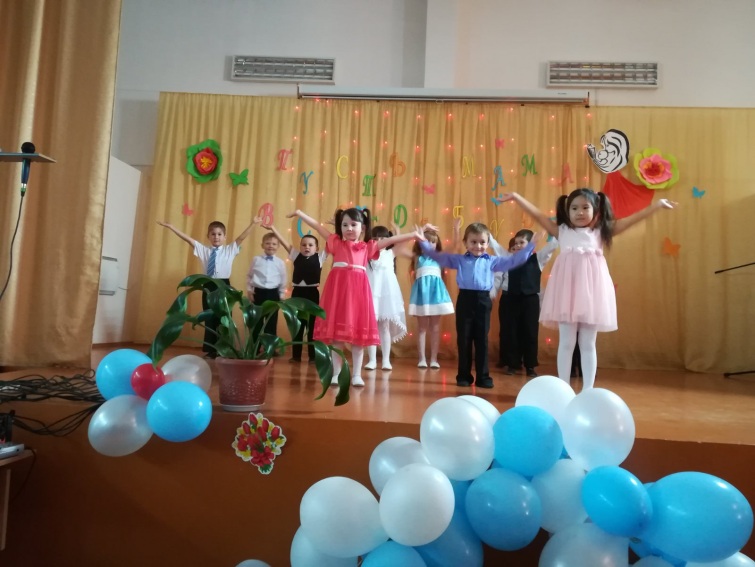 День матери – выступление в школе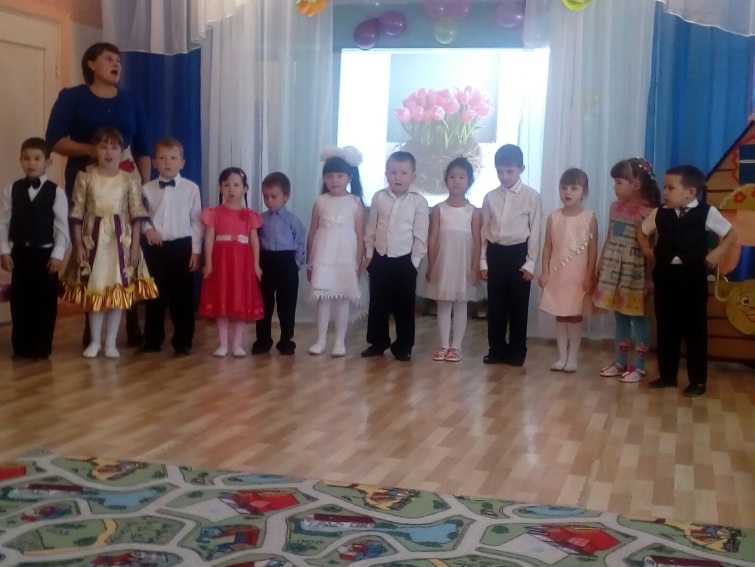 «Поем для мамы!»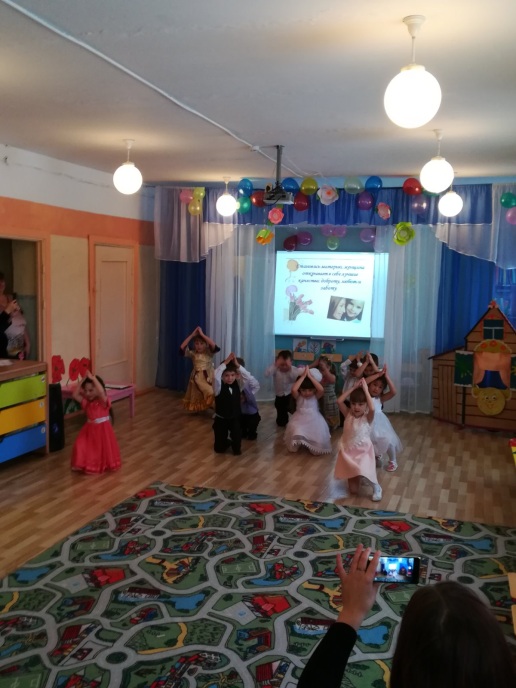 «Танец «Гномики»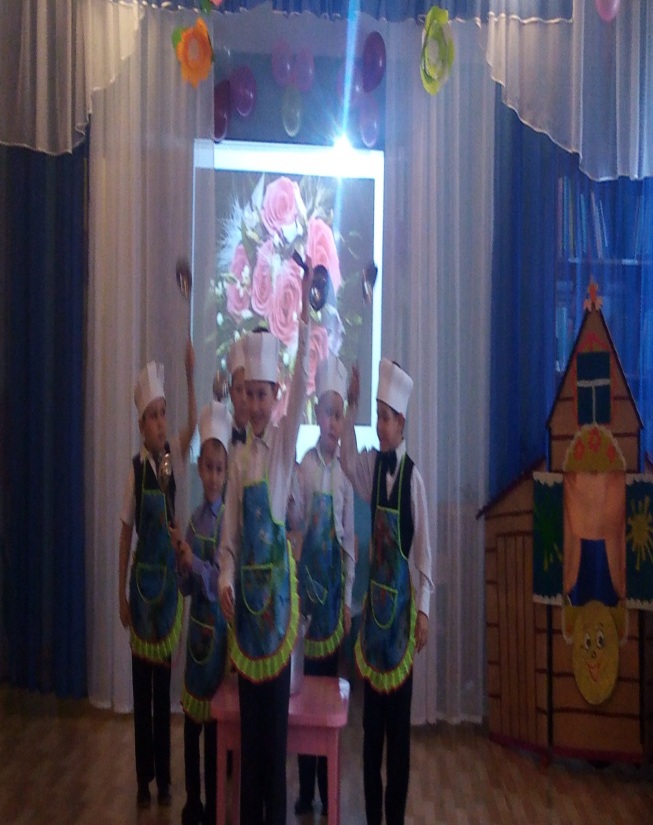 Танец «Поварята»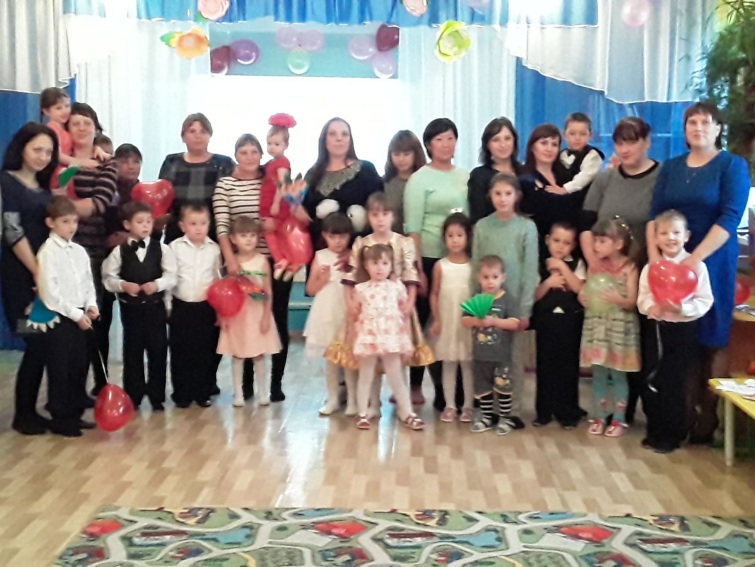 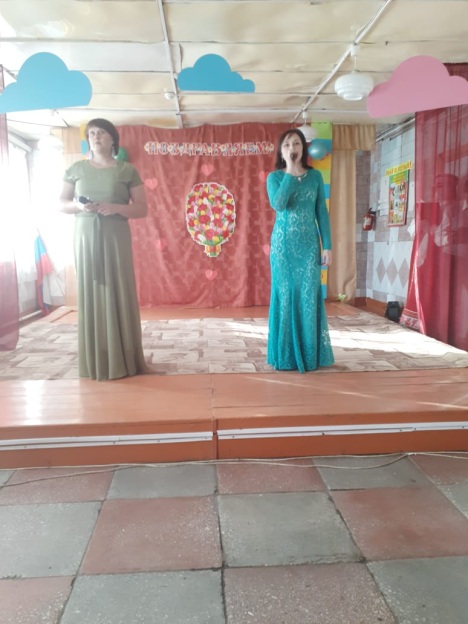 Выступление воспитателей в ДКИнтересная страничка«Развиваем руку»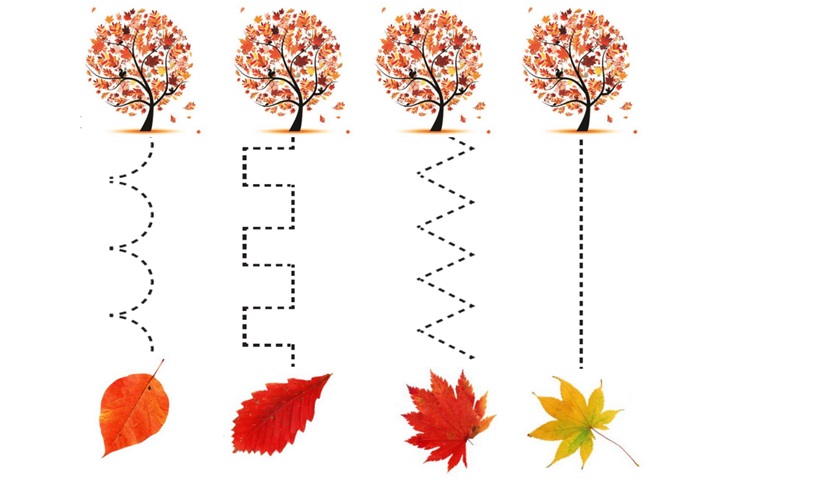 Именинники ноября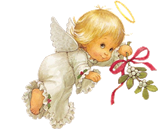 10ноября  2014 года – Федосеев МаксимРаботники детского сада6 ноября  – Бойко Василий Петрович (сторож)Поздравляем!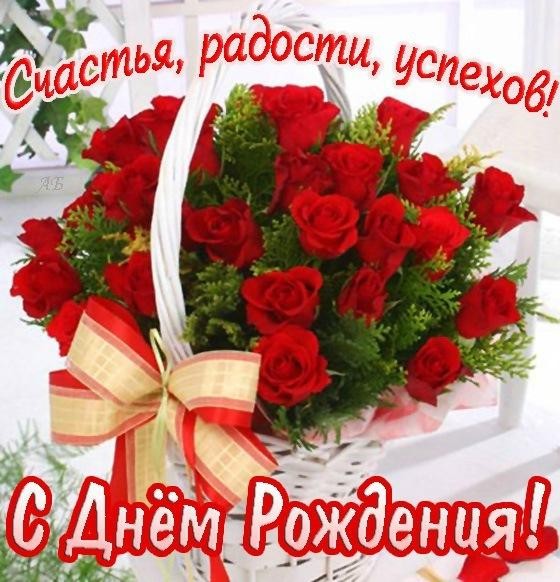 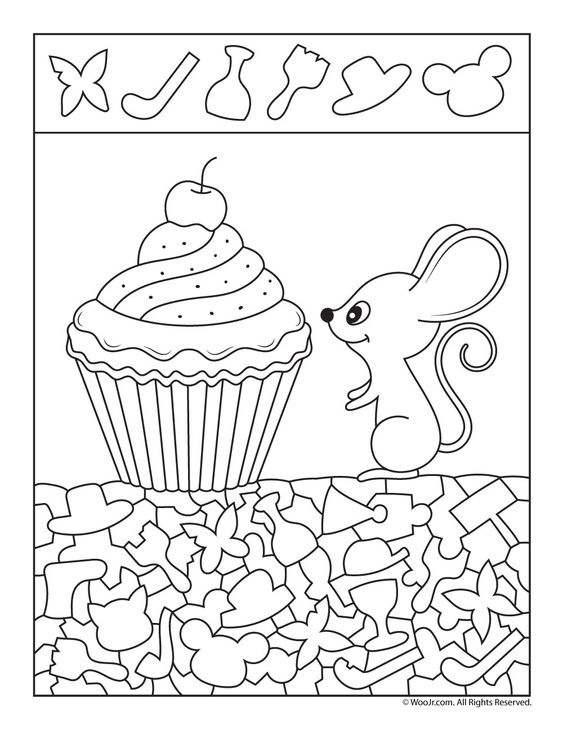 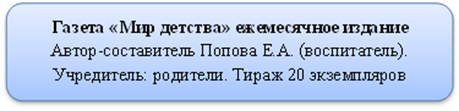 